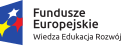 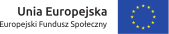 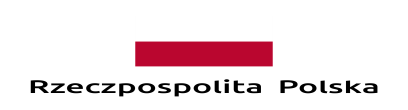 HARMONOGRAM REALIZACJI WSPARCIA W PROJEKCIEHarmonogram – I EDYCJA Rok akademicki 2017/2018 Rok akademicki 2018/2019 Rok akademicki 2019/2020   * Szczegółowe terminy realizacji zajęć zostaną określone przez Dział Toku Studiów w późniejszym terminie (przed rozpoczęciem zajęć w roku akademickim 2018/2019) Kompetencje i praca dla pielęgniarekUmowa nr: POWR.05.03.00-00-003/17Lp.Zadanie/PozycjaOsoba realizująca/nadzorująca 
z ramienia UczelniTermin realizacjiMiejsce realizacji1.Zadanie 7 poz.42 - Opracowanie karty przedmiotu (syllabusa) z Profilaktyki chorób nowotworowychDoc.  dr Anna Lewandowska/ mgr Magdalena Segiet – Kierownik ProjektuPaździernik – listopad 2017PWSTE w J-wiu2.Zadanie 2 poz.4 - Zakup książek do przedmiotu Profilaktyka chorób nowotworowych: 80 sztuk x 100 złmgr Magdalena Segiet – Kierownik ProjektuGrudzień 2017PWSTE w J-wiu3.Zadanie 2 poz.2 - Profilaktyka chorób nowotworowych - wykład: 10 h x 80 osób (dodatek zadaniowy)Doc.  dr Anna Lewandowska/ mgr Magdalena Segiet – Kierownik ProjektuLuty – czerwiec 2018Sale wykładowe w budynku Biblioteki4.Zadanie 2 poz.3 - Profilaktyka chorób nowotworowych – ćwiczenia: 20 godzin x 8 grup (10 osób w grupie) - umowa cywilnoprawnaDoc.  dr Anna Lewandowska/ mgr Magdalena Segiet – Kierownik ProjektuLuty – czerwiec 2018Sala ćwiczeniowa w bud. Instytutu Ochrony Zdrowia5.Zadanie 2 poz.5 - Zakup umundurowania ochronnego i obuwia medycznego, spełniającegowymagania BHP dla studentów : 80 osób x 200 złmgr Magdalena Segiet – Kierownik ProjektuListopad 2017PWSTE w J-wiu6.Zadanie 4 poz.22 - Ubezpieczenie studentów od OC, NNW rozszerzone o postępowanie po ekspozycjimgr Magdalena Segiet – Kierownik Projektu Styczeń 2018PWSTE w J-wiu7.Zadanie 3 poz.12 - Koszt opiekuna praktyk obowiązkowych z ramienia szpitala 16 grup x 0,75 miesiącax1200 zł (900 zł): dodatek motywacyjny/umowa cywilnoprawnamgr Magdalena Segiet – Kierownik Projektu Czerwiec – wrzesień 2018Szpitale, NZOZ-y i inne podmioty  prowadzące działalność w zakresie opieki zdrowotnej8.Zadanie 3 poz.13 - Dodatek motywacyjny dla uczestników odbywających praktykę zawodowa obowiązkową: 80 osób x 120 h x 3 zł - 1 edycjamgr Magdalena Segiet – Kierownik Projektu Czerwiec – wrzesień 2018PWSTE w J-wiu9.Zadanie 4 poz.18 - Kierownik zadania z ramienia Uczelni (dodatek motywacyjny) – 4 miesiące Maj – lipiec i wrzesień 2018PWSTE w J-wiu10.Zadanie 7 poz.43 - Opracowanie karty przedmiotu (syllabusa) oraz dokumentacji na praktykę zawodową z Kardiologii i pielęgniarstwa kardiologicznegoMaj – czerwiec 2018PWSTE w J-wiu11.Zadanie 2 poz.8 - Zakup książek do przedmiotu Kardiologia i pielęgniarstwo kardiologiczne: 80 sztuk x 200 złWrzesień 2018PWSTE w J-wiu12.Zadanie 5 poz.23 - Szkolenia dla kadry dydaktycznej – język angielski:1 grupa: 20 osób ( 150 godzin po 120 zł za godzinę) A2Mgr Anna Ciąpała/mgr Magdalena Segiet – Kierownik Projektu Styczeń – lipiec 2018PWSTE w J-wiu13.Zadanie 5 poz.31 - Szkolenia dla kadry dydaktycznej – Podstawy pielęgniarstwa infuzyjnego i wstęp do kaniulacji ( 20 osób x 400 zł)mgr Magdalena Segiet – Kierownik Projektu Kwiecień – maj 2018PWSTE w J-wiu14.Zadanie 5 poz.32 - Szkolenia dla kadry dydaktycznej – Bezpieczna linia naczyniowa ( 20 sób x 350 zł)mgr Magdalena Segiet – Kierownik Projektu Czerwiec – lipiec 2018PWSTE w J-wiu15.Zadanie 5 poz.24 - Szkolenia dla kadry dydaktycznej – Terapia bólu ostrego u dorosłych dlapielęgniarek i położonych: 20 osób x 550 złStyczeń - lipiec 2018PWSTE w J-wiu16.Zadanie 5 poz.30 - Szkolenia dla kadry dydaktycznej – Opieka pielęgniarska nad chorymi dorosłymi w leczeniu systemowym nowotworów (20 osób x 550 zł)Wrzesień 2018PWSTE w J-wiu17.Zadanie 5 poz.36 - Szkolenie dla kadry dydaktycznej: Ordynowanie leków i wypisywanie recept (20 osób x 550 zł)Wrzesień 2018PWSTE w J-wiu18.Zadanie 5 poz.25 - Szkolenia dla kadry dydaktycznej – Wywiad i badanie fizykalne dla pielęgniarek i położnych (20 osób x 800 zł) Wrzesień 2018PWSTE w J-wiuLp.Zadanie/PozycjaOsoba realizująca/nadzorująca 
z ramienia UczelniTermin realizacjiMiejsce realizacji19.Zadanie 1 poz. 1 - Stypendia dla studentów: liczba stypendystów (40 w każdej edycji) x liczba m-cy x 680 złPaździernik 2018 – wrzesień 2019PWSTE w J-wiu20.Zadanie 2 poz.6 - Kardiologia i pielęgniarstwo kardiologiczne – wykład: 15 h (dodatek motywacyjny)Październik 2018 – luty 2019Sale wykładowe w budynku Biblioteki21.Zadanie 2 poz.7 - Kardiologia i pielęgniarstwo kardiologiczne – ćwiczenia:15 h x 8 grup (10 os w 1 gr.) (dodatek motywacyjny) /umowa cywilnoprawnaPaździernik 2018 – luty 2019Sala ćwiczeniowa w bud. Instytutu Ochrony Zdrowia22.Zadanie 3 poz.12 - Koszt opiekuna praktyk obowiązkowych z ramienia szpitala 16 grup x 2,75 m-ca: /dodatek motywacyjny/umowa cywilnoprawnaMaj – wrzesień 2019Szpitale, NZOZ-y i inne podmioty  prowadzące działalność w zakresie opieki zdrowotnej23.Zadanie 3 poz.13 - Dodatek motywacyjny dla uczestników odbywających praktykę zawodowa obowiązkową: 80 osób x 440 h x 3 zł Maj – wrzesień 2019PWSTE w J-wiu24.Zadanie 4 poz.14 - Koszty pobytu studentów na stażu/praktyce na oddziałach Kardiologicznym (40 h) i Intensywnej Opieki Kardiologicznej (40 h) (w grupach 5 osobowych, tj. łącznie 80 os. (50 zł x 80 studentów: udostępnienie pomieszczeń i materiałów niezbędnych do odbycia stażu/praktyki) (80 os. x 50 zł)Luty – wrzesień 2019Wojewódzki Szpital w Przemyślu25.Zadanie 4 poz.15 - Opiekun stażu/praktyki na oddziale kardiologicznym i oddziale intensywnej opieki kardiologicznej (dodatek motywacyjny/umowa cywilnoprawna) Luty – wrzesień 2019Wojewódzki Szpital w Przemyślu26.Zadanie 4 poz.18 - Kierownik zadania z ramienia Uczelni (dodatek motywacyjny)Styczeń – wrzesień 2019PWSTE w J-wiu27.Zadanie 4 poz.19 - Dodatek motywacyjny dla uczestników odbywających staże na oddziałach kardiologicznych - 80 os.( 16 grup po 5 osób) x 80 h x 5 złLuty – wrzesień 2019PWSTE w J-wiu28.Zadanie 4 poz.21 - Zwrot kosztów dojazdu dla uczestników 12 dni x 80 os.x 25 zł - 1 edycja.Luty – wrzesień 2019PWSTE w J-wiu29.Zadanie 4 poz.22 - Ubezpieczenie studentów od OC, NNW rozszerzone o postępowanie po ekspozycjiStyczeń 2019PWSTE w J-wiu30.Zadanie 7 poz.44 - Opracowanie karty przedmiotu (syllabusa) oraz dokumentacji na praktykę zawodową z przedmiotu Zaburzenia psychiczne wieku podeszłegoMaj – czerwiec 2019PWSTE w J-wiu31.Zadanie 2 poz.11 - Zakup książek do przedmiotu Zaburzenia psychiczne wieku podeszłego: 80 sztuk x 200 złSierpień – wrzesień 2019PWSTE w J-wiu32.Zadanie 5 poz.23 - Szkolenia dla kadry dydaktycznej – język angielski:1 grupa: 20 osób ( 150 godzin po 120 zł za godzinę) A2Październik 2018 – lipiec 2019PWSTE w J-wiu33.Zadanie 5 poz.25 - Szkolenia dla kadry dydaktycznej – Wywiad i badanie fizykalne dla pielęgniarek i położnych (20 osób x 800 zł)Październik – grudzień 2018PWSTE w J-wiu34.Zadanie 5 poz.26 - Szkolenia dla kadry dydaktycznej – Wykonanie i interpretacja zapisu EKG Styczeń – marzec 2019PWSTE w J-wiuLp.Zadanie/PozycjaOsoba realizująca/nadzorująca 
z ramienia UczelniTermin realizacjiMiejsce realizacji35.Zadanie 1 poz.1 - Stypendia dla studentów: liczba stypendystów (40 w każdej edycji) x liczba m-cy x 680 złPaździernik 2019 – czerwiec 2020PWSTE w J-wiu36.Zadanie 2 poz.9 - Zaburzenia psychiczne wieku podeszłego – wykład: 20 godzin wykładów x 80 studentów  (dodatek motywacyjny)Październik 2019 – luty 2020Sale wykładowe w budynku Biblioteki37.Zadanie 2 poz.10 - Zaburzenia psychiczne wieku podeszłego – ćwiczenia: 10 godzin ćwiczeń x 8 grup (w grupach-dodatek motywacyjnyPaździernik 2019 – luty 2020Sala ćwiczeniowa w bud. Instytutu Ochrony Zdrowia38.Zadanie 3 poz.12 - Koszt opiekuna praktyk obowiązkowych z ramienia szpitala 16 grup x 4 m-ce (640 godzin): dodatek motywacyjny/umowa cywilnoprawnaStyczeń – czerwiec 2020Szpitale, NZOZ-y i inne podmioty  prowadzące działalność w zakresie opieki zdrowotnej39.Zadanie 4 poz.16 - Koszty pobytu studentów na stażu/praktyce na oddziale Psychogeriatrycznym (w grupach 5 osobowych): 20 h 80 os. łącznie (25 zł x 80 studentów: udostępnienie pomieszczeń i materiałów niezbędnych do odbycia stażu/praktyki)Styczeń – luty 2020Specjalistyczny Psychiatryczny ZOZ w J-wiu40.Zadanie 4 poz.18 - Kierownik zadania z ramienia Uczelni ( dodatek motywacyjny)Październik 2019 – wrzesień 2020PWSTE w J-wiu41.Zadanie 4 poz.17 - Opiekun stażu/praktyki na oddziale Psychogeriatrycznym (dodatek motywacyjny/umowa cywilnoprawna)Styczeń – czerwiec 2020Specjalistyczny Psychiatryczny ZOZ w J-wiu42.Zadanie 4 poz.19 - Dodatek motywacyjny dla uczestników odbywających staże na oddziale  psychogeriatrycznym - 80 os.( 16 grup po 5 osób) x 20 h x 5 złStyczeń – czerwiec 2020PWSTE w J-wiu43.Zadanie 4 poz.21 - Zwrot kosztów dojazdu dla uczestników 12 dni x 80 os.x 25 zł - 1 edycjaStyczeń – czerwiec 2020PWSTE w J-wiu44.Zadanie 4 poz.22 - Ubezpieczenie studentów od OC, NNW rozszerzone o postępowanie po ekspozycjiListopad 2019PWSTE w J-wiu45.Zadanie 4 poz.22 - Ubezpieczenie studentów od OC, NNW rozszerzone o postępowanie po ekspozycjiStyczeń 2020PWSTE w J-wiu46.Zadanie 5 poz.23 -Szkolenia dla kadry dydaktycznej – język angielski:1 grupa: 20 osób ( 150 godzinpo 120 zł za godzinę) A2Październik 2019 – lipiec 2020PWSTE w J-wiu47.Zadanie 5 poz.28 - Szkolenia dla kadry dydaktycznej – Leczenie ran (20 osób x 650 zł)Styczeń – marzec 2020PWSTE w J-wiu48.Zadanie 5 poz.27 - Szkolenia dla kadry dydaktycznej – Żywienie dojelitowe i pozajelitowe (20 osób x 770 zł)Październik – grudzień 2019PWSTE w J-wiu49.Zadanie 6 poz.37 - Wizyta studyjna ZOL Sanatorium SPZOZ im. Jana Pawła II w Górnie: :( 20 osób) 120 km x 15zł ( usługa transportowa)Kwiecień – czerwiec 2020ZOL Sanatorium SPZOZ im. Jana Pawła II w Górnie50.Zadanie 6 poz.38 - Wizyta studyjna ZOL Sanatorium SPZOZ im. Jana Pawła II w Górnie: ( 20 osób x 50 zł )Kwiecień – czerwiec 2020ZOL Sanatorium SPZOZ im. Jana Pawła II w Górnie51.Zadanie 6 poz.39 - Wizyta studyjna zagraniczna Niemcy : usługa transportowa ( 20 osób x 1200 km x3 zł za km)Lipiec – wrzesień 2020Niemcy52.Zadanie 6 poz.40 - Wizyta studyjna zagraniczna Niemcy: zakwaterowanie ( 20 osób x 3 noclegi x 200 zł )Lipiec – wrzesień 2020Niemcy53.Zadanie 6 poz.41 - Wizyta studyjna zagraniczna Niemcy: wyżywienie ( 20 osób x 3 dni x 200 zł )Lipiec – wrzesień 2020Niemcy